Фотоотчет  « Посадили огород - посмотрите,  что растет»В феврале во всех возрастных  группах детского сада  прошли исследовательские занятия на тему: «Огород на окне».С помощью детей и родителей мы подготовили почву, контейнеры для посадки, собрали коллекцию семян.Исследовательскую деятельность  рассматриваем  как особый вид интеллектуально - творческой деятельности. Каждый возраст имеет свои особенности познавательного развития  и ставит перед собой определенные задачи.   Именно в этом возрасте, каждый ребенок представляет собой маленького исследователя, с радостью и удивлением открывающего для себя незнакомый и удивительный окружающий мир. У ребенка формируется стремление узнать и открыть для себя как можно больше нового. Детское экспериментирование - это активная деятельность правильной организации.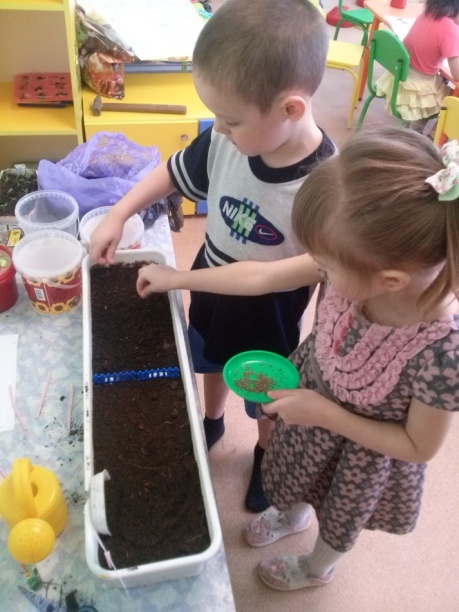 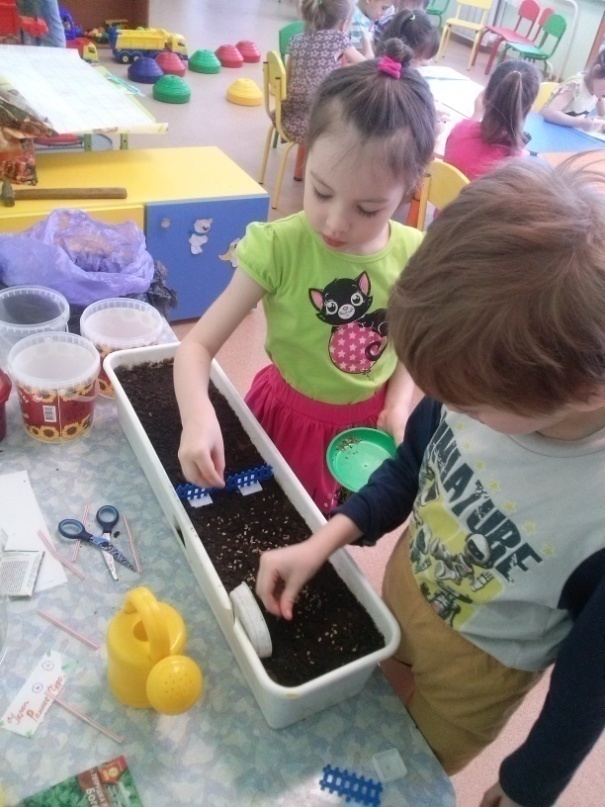 А затем состоялся конкурс  «Лучший огород на окне», который  представлен в виде  мини-огорода с различными  овощными  культурами.  Приятно наблюдать, как зеленеет укроп, цветут кабачки, вытягивается лучок и многое другое.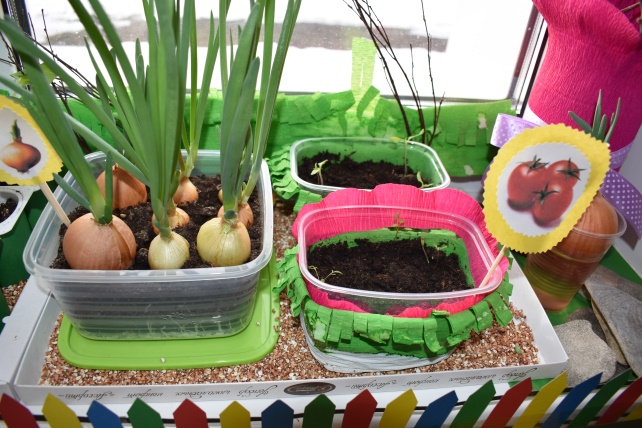 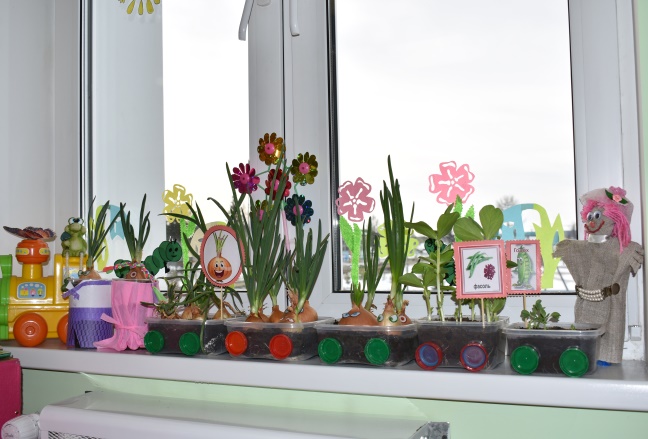 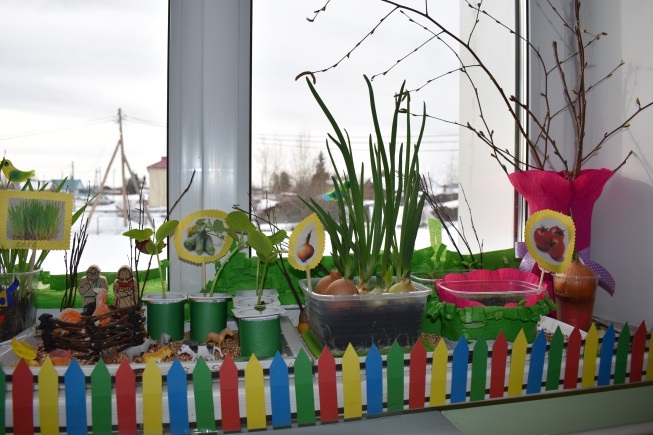 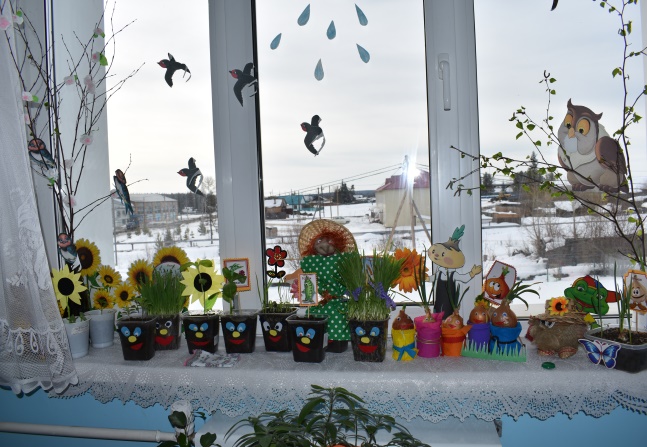 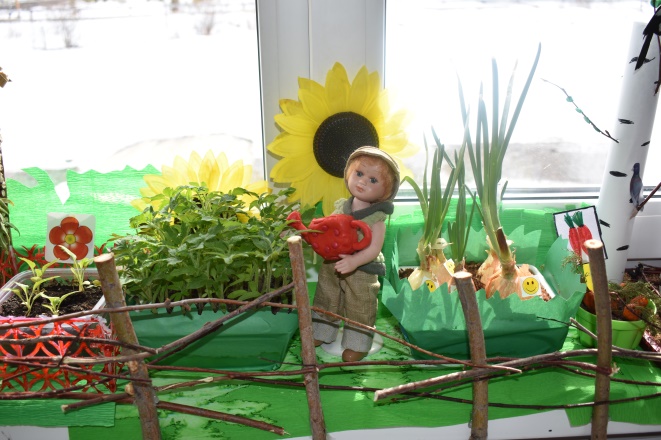 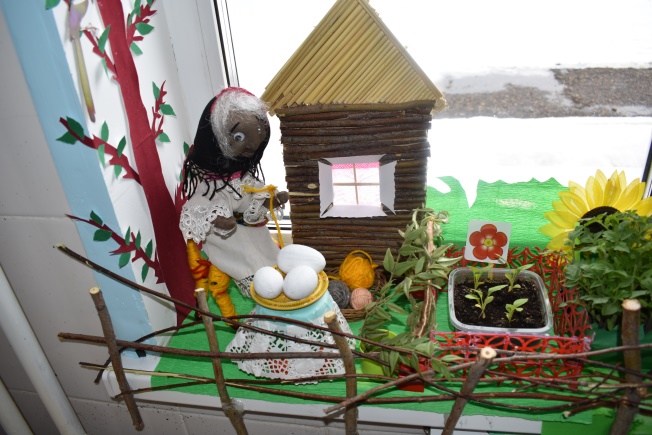 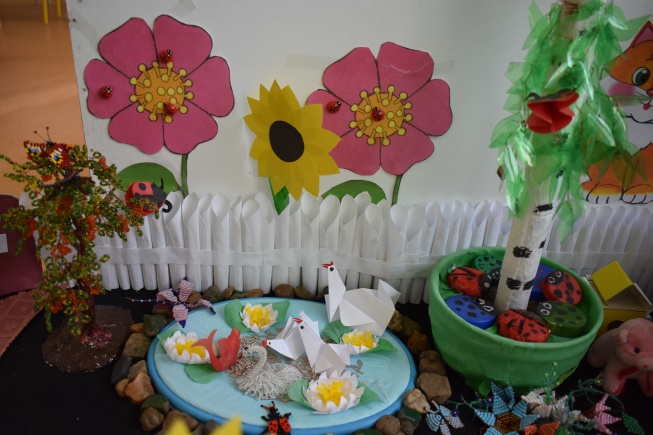 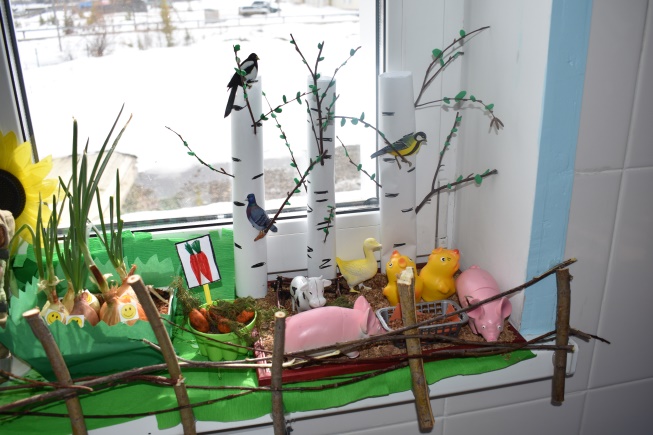 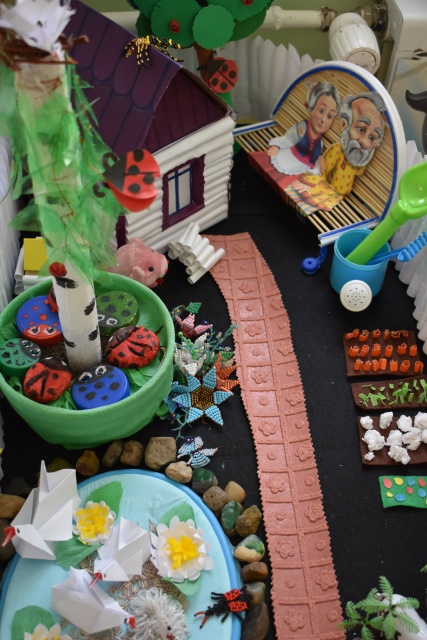 